   kadrosunda       kurum sicil numarası ile görev yapmaktayım.  tarihinden itibaren geçerli olmak üzere görevimden istifa etmek istiyorum.Bilgilerinizi ve gereğini arz ederim.					                    Adı-Soyadı            						   İmzaİkametgah adresi ve telefonu  :T. C. Kimlik No 	:      Cep Tlf No		:      Adres			:      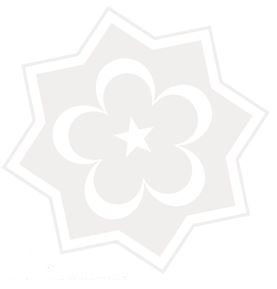 